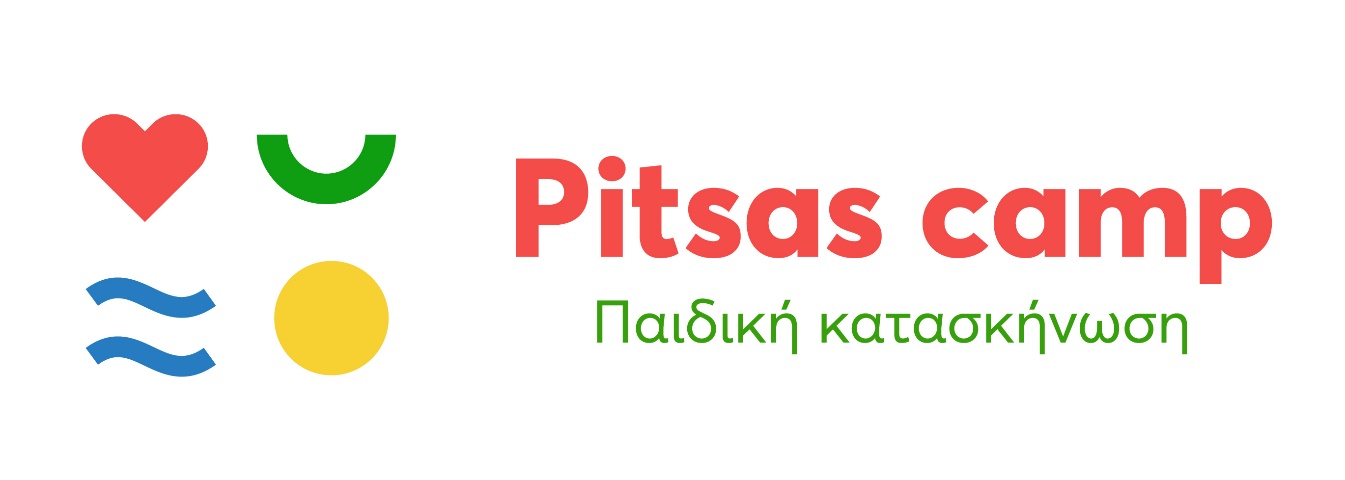  ΕΠΙΒΕΒΑΙΩΣΗ ΚΡΑΤΗΣΗΣΕπιβεβαιώνουμε ότι ο ασφαλισμένος του Υπουργείου Αγροτικής Ανάπτυξης και Τροφίμων ……………………. με αριθμό μητρώου …………… έχει κάνει κράτηση στη παιδική κατασκήνωση Pitsas Camp για τον/την κατασκηνωτή/τρια………………………………….. για   την   ……   κατασκηνωτική περίοδο του 2022(15 ημέρες: …………………………….)Ο ΒΕΒΑΙΩΝΓια την Pitsas Camp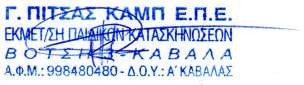 Πίτσας Γεώργιος